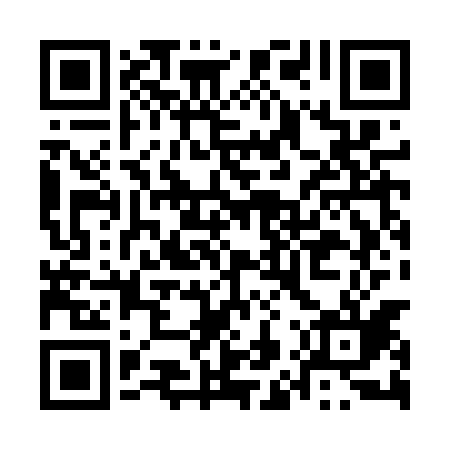 Prayer times for Nikisialka Mala, PolandWed 1 May 2024 - Fri 31 May 2024High Latitude Method: Angle Based RulePrayer Calculation Method: Muslim World LeagueAsar Calculation Method: HanafiPrayer times provided by https://www.salahtimes.comDateDayFajrSunriseDhuhrAsrMaghribIsha1Wed2:435:0712:315:377:5610:102Thu2:395:0612:315:387:5710:133Fri2:365:0412:315:397:5910:164Sat2:335:0212:315:408:0010:195Sun2:295:0012:315:418:0210:226Mon2:264:5912:315:428:0310:257Tue2:224:5712:315:438:0510:288Wed2:194:5512:315:448:0710:319Thu2:164:5412:305:458:0810:3410Fri2:154:5212:305:468:1010:3711Sat2:154:5112:305:478:1110:3812Sun2:144:4912:305:488:1310:3913Mon2:134:4712:305:498:1410:4014Tue2:134:4612:305:498:1610:4015Wed2:124:4512:305:508:1710:4116Thu2:124:4312:305:518:1810:4117Fri2:114:4212:305:528:2010:4218Sat2:114:4012:315:538:2110:4319Sun2:104:3912:315:548:2310:4320Mon2:104:3812:315:548:2410:4421Tue2:094:3712:315:558:2510:4522Wed2:094:3512:315:568:2710:4523Thu2:084:3412:315:578:2810:4624Fri2:084:3312:315:588:2910:4625Sat2:084:3212:315:588:3010:4726Sun2:074:3112:315:598:3210:4827Mon2:074:3012:316:008:3310:4828Tue2:074:2912:316:008:3410:4929Wed2:064:2812:326:018:3510:4930Thu2:064:2712:326:028:3610:5031Fri2:064:2712:326:028:3710:50